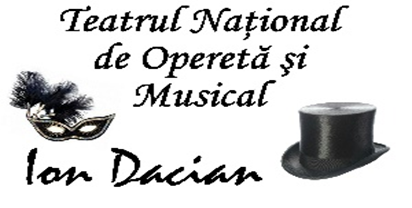 REZULTATULetapei a IIa (proba scrisă) din data de 05.05.2021a concursului pentru ocuparea unui post vacant de conducere de şef birou al Biroului PAZĂ-PSI din cadrulTeatrului Naţional de Operetă şi Musical “Ion Dacian”În urma desfăşurării etapei a IIa (proba scrisă) din data de 05.05.2021 a concursului pentru ocuparea unui post vacant de conducere de şef birou al Biroului PAZĂ-PSI din cadrul al Teatrului Naţional de Operetă şi Musical “Ion Dacian, în baza punctajelor acordate de către membrii comisiei de concurs s-a obţinut următorul rezultat:Contestaţiile cu privire la rezultatul obţinut la proba scrisă se transmit electronic, printr-un e-mail la adresa resurseumane@opereta.ro, până la ora 20.00, 05.05.2021.Se pot prezenta la următoarea etapă,  Interviul, numai candidaţii declaraţi admişi la etapa Proba scrisă.Etapa a III-a, Interviul, se desfăşoară în data de 07.05.2021, începând cu ora 14:00, la adresa bld. O. Goga nr. 1, sector 3.Nr. crt.Cod de identificare în concursFuncţia pentru care candidează/structuraPunctaj probă scrisă(puncte)Rezultat probă scrisăADMIS/RESPINS1TNOMID-1şef birou/ Biroul PAZĂ-PSI95ADMIS